                               TRƯỜNG TIỂU HỌC NGUYỄN TẤT THÀNH                       ĐỀ ÔN TẬP CHO HỌC SINH LỚP 1A1 VÀ 1A2 - ĐỢT 2   Họ và tên……………………………………………………….Lớp 1a..                                               MÔN TOÁN PHẦN TRẮC NGHIỆM:            Khoanh vào chữ cái trước đáp án đúng:Câu 1:  Khoanh vào số lớn nhất: 19     		 B. 15      		C. 17               D. 20Câu 2:  Khoanh vào số bé nhất:                   A.11     		 B. 10      		C. 12                D. 16Câu 3:  Số nào cộng với 3 thì  bằng 17. Số đó là ….  A. 14		      B. 12		          C. 13	               D. 14Câu 4:  Kết quả phép tính :                11  +  7 – 3 =                                  A. 14		      B. 15		      C. 17	                D. 16Câu 5:  Nhà em có 12 con gà, mẹ mua thêm 4 con gà. Hỏi nhà em có tất cả bao nhiêu con gà?                  A. 15		      B. 14		      C. 16	                D. 17B. PHẦN TỰ LUẬN: Câu 6.  Đặt tính rồi tính:           13 + 1              15 + 4		18 – 7		     16 + 2		 19 – 9                               ……...             ……...                ……...               ……...                ……...          ……...             ……...                ……...               ……...                ……...          ……...             ……...                ……...               ……...                ……... Câu 7. Đo độ dài các đoạn thẳng rồi viết các số đo vào chỗ chấm: Câu 8. Vẽ đoạn thẳng có độ dài: a) 3cm        ....................................................................................................b) 5cm        ....................................................................................................c) 8cm        ....................................................................................................Câu 9. Viết tiếp vào chỗ chấm cho thích hợp: Tổ Một có 10 bạn nữ, tổ Hai có 7 bạn nữ. Hỏi cả hai tổ có bao nhiêu bạn nữ?Câu 10. Nhìn tranh vẽ, viết tiếp vào chỗ chấm để có bài toán rồi tóm tắt và giải bài toán.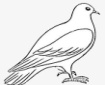 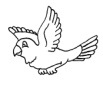 Bài toán: Lúc đầu có ….. con chim, sau đó có thêm ….. con chim bay đến.                 Hỏi: ………………………………………………………….…..?                     Câu 11. Tính (theo mẫu):    Câu 12. Giải bài toán theo tóm tắt sau:               Tóm tắt                                                                Bài giải          Có            :  11 cây xanh               ……………………..……...……………………..Thêm       :   6 cây xanh                ……………………..……...……………………..Có tất cả  : ….cây xanh?               ……………………..……...……………………..                                               MÔN: TIẾNG VIỆT 1. Đọc ( Phụ huynh cho học sinh đọc các bài  SGK tập 2 Từ trang 76 đến trang 83)2. Viết – Cỡ chữ nhỏ - Viết vào vở ô liViết vần: uôn(1 dòng) ; uôt (1 dòng); ươn(1 dòng)  ; ươt(1 dòng)-Viết chữ cái : E, Ê (Mỗi chữ 2 dòng, độ cao 2,5 ô li)Mẫu: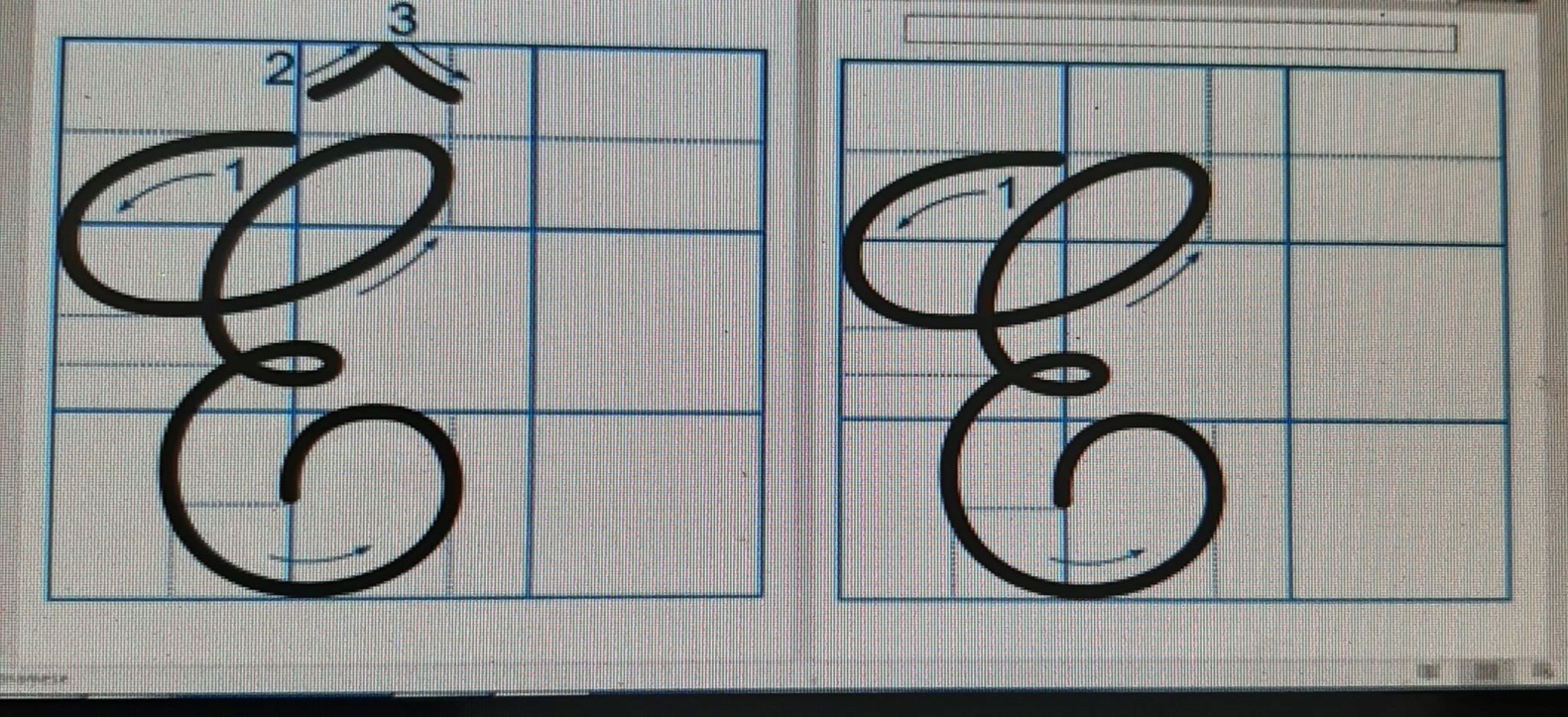 - Chính tả: Nghe – viết                                                   Đà LạtNghỉ mát ở Đà Lạt thì thật tuyệt. Nha Trang mát nhờ gió biển, Đà Lạt mát nhờ khí hậu cao nguyên. Ngay cả ngày hè, về khuya ngủ vẫn phải đắp chăn. 3. Bài tập:  Nối đúng để thành câu:               Tóm tắtTổ Một          :  … bạn nữTổ Hai           :  … bạn nữCả hai tổ có   :  … bạn nữ?                                 Bài giải                Cả hai tổ có số bạn nữ là:       …………………….= ….. (bạn nữ)                             Đáp số : ….. bạn nữ               Tóm tắtCó           :  … con chimThêm      :  … con chimCó tất cả :  … con chim ?                              Bài giải……………………..……...…………………………………………..……...……………………                         Đáp số : …………………………  2cm + 6cm = 8cm  8cm – 5cm = ……18cm – 2cm  = ……13cm + 2cm = …....15cm – 5cm = ……12cm + 7cm  = ……10cm + 9cm = …....17cm – 2cm = ……19cm – 2cm  = ……        Bè gỗ        đang xây dở.      Ngôi nhà        thả trôi sông.      Em bé       chơi cầu trượt.